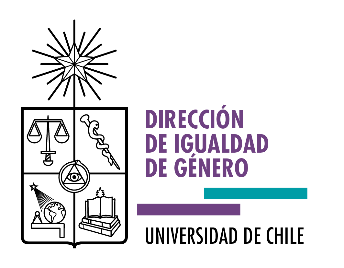 Ficha de ingreso solicitud de uso de nombre social en la Universidad de Chile1. Nombre social:……………………………………………………………………………………………………………………………………………………………………2. RUN: ………………………………………………………………………………….3. Correo electrónico:………………………………………………………………….…………………………………………………………………………………………….4. Carrera: ……………………………………………………………………………….5. Celular: ………………………………………………………………………………..6. Fecha de recepción: …………………………………………………………………